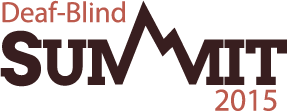 Family Engagement Initiative Work Group:In this work session, we will be developing a plan for future family leadership TA and training to strengthen family engagement in the network. Questions to frame your thinking prior to the work session include:1. What are the top 5 things your SDBP Family Specialist need (in terms of resources & 	training)2. What are the top 5 things your families in your state need (in terms of resources & training)3. What are the top 5 things for/about which parents call your SDBP?4. What training do you think parents and families will need to be empowered to advocate for their own child, mentor other families, and work for systemic change?5. Which of the 3 NCDB website pages do you direct families to (if any)?  Families Lead- www.familieslead.orgNCDB Family Engagement Initiative space- https://nationaldb.org/groups/page/10/family-engagementFamily Matters page on the NCDB Site- https://nationaldb.org/familiesSpecific Challenges related to Family EngagementStrengths we can build on:  For example, are there any other ways in which states are collaborating/ 	providing support for family engagement?  Collaboration with other agencies? Initiatives to Discuss:1) Family Matters Page on the NCDB Site- https://nationaldb.org/families-  This page is going through a major facelift with the idea being that family stories can be told here with supporting linkages for how to access resources and information related to the family story told.	Discussion of Idea: Feature 6 Family Stories per year in this layout... 				          Family Story		Teaming		Literacy		Movement		Empowerment		Transition	Communication	Are these the best categories?  	Who is willing to help capture the stories?	What would be the key ?'s to ask parents & teams	Is this something that could be helpful to families and providers?2) Highlighting Collaboration between SDBP and Parent Centers-How is it best to feature the continuum?How can support and materials then be best shared with the network?3) Family Specialist Day at the 2016 NFADB Symposium-	Who wants to be a part of creating that day of training?- Committee volunteers.Training topics?/ Presenters?Should there be a training series offered quarterly to Family Specialists as a lead in to the day together at Symposium?Potential opportunities for collaboration with Parent Centers to generate and provide training?(Keeping in mind the realities of time constraints of the SDBPs and their Family Specialists based on already defined individual project goals)	Moving Forward (Action Planning for Shared Work):What would shared work look like moving forward?What would the activities be?What would delivery/ TA be going forward?Outcome of Discussion:   Development of an Action Plan for shared network engagement and technical assistance from NCDB.